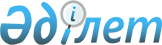 О внесении дополнений в постановление акимата Атырауской области от 25 июля 2014 года № 214 "Об утверждении Положения государственного учреждения "Управление ветеринарии Атырауской области"
					
			Утративший силу
			
			
		
					Постановление акимата Атырауской области от 30 апреля 2015 года № 127. Зарегистрировано Департаментом юстиции Атырауской области 13 мая 2015 года № 3203. Утратило силу постановлением акимата Атырауской области от 18 октября 2016 года № 230      Сноска. Утратило силу постановлением акимата Атырауской области от 18.10.2016 № 230 (вводится в действие по истечении десяти календарных дней после дня его первого официального опубликования).

      В соответствии со статьей 27 Закона Республики Казахстан от 23 января 2001 года "О местном государственном управлении и самоуправлении в Республике Казахстан", статьей 10 Закона Республики Казахстан от 10 июля 2002 года "О ветеринарии" акимат Атырауской области ПОСТАНОВЛЯЕТ:

       Внести в постановление акимата Атырауской области от 25 июля 2014 года № 214 "Об утверждении Положения государственного учреждения "Управление ветеринарии Атырауской области" (зарегистрировано в Реестре государственной регистрации нормативных правовых актов за № 2958, опубликовано 12 августа 2014 года в газете "Прикаспийская коммуна") следующие дополнения:

      в Положении о государственном учреждении "Управление ветеринарии Атырауской области":

      пункт 16 дополнить подпунктами 20-1), 20-2), 20-3), 20-4), 20-5), 20-6), 20-7), 20-8) следующего содержания:

      "20-1) присвоение учетных номеров объектам производства, осуществляющим выращивание животных, заготовку (убой), хранение, переработку и реализацию животных, продукции и сырья животного происхождения, а также организациям по производству, хранению и реализации ветеринарных препаратов, кормов и кормовых добавок;

      20-2) организация и осуществление государственного ветеринарно-санитарного контроля и надзора за соблюдением физическими и юридическими лицами законодательства Республики Казахстан в области ветеринарии в пределах соответствующей административно-территориальной единицы;

      20-3) проведение обследования эпизоотических очагов в случае их возникновения;

      20-4) организация и осуществление государственного ветеринарно-санитарного контроля и надзора за выполнением требований, установленных техническими регламентами, в порядке, предусмотренном законодательством Республики Казахстан в пределах соответствующей административно-территориальной единицы;

      20-5) выдача акта эпизоотологического обследования;

      20-6) осуществление государственного ветеринарно-санитарного контроля и надзора на предмет соблюдения требований законодательства Республики Казахстан в области ветеринарии:

      на объектах внутренней торговли;

      на объектах производства, осуществляющих выращивание животных, заготовку (убой), хранение, переработку и реализацию животных, продукции и сырья животного происхождения, а также в организациях по хранению и реализации ветеринарных препаратов, кормов и кормовых добавок (за исключением связанных с импортом и экспортом);

      у лиц, осуществляющих предпринимательскую деятельность в области ветеринарии, за исключением производства ветеринарных препаратов;

      при транспортировке (перемещении), погрузке, выгрузке перемещаемых (перевозимых) объектов в пределах соответствующей административно-территориальной единицы, за исключением их экспорта (импорта) и транзита;

      на всех видах транспортных средств, по всем видам тары, упаковочных материалов, которые могут быть факторами передачи возбудителей болезней животных, за исключением экспорта (импорта) и транзита;

      на скотопрогонных трассах, маршрутах, территориях пастбищ и водопоя животных, по которым проходят маршруты транспортировки (перемещения);

      на территориях, в производственных помещениях и за деятельностью физических и юридических лиц, выращивающих, хранящих, перерабатывающих, реализующих или использующих перемещаемые (перевозимые) объекты, за исключением экспорта (импорта) и транзита;

      20-7) осуществление государственного ветеринарно-санитарного контроля и надзора за соблюдением зоогигиенических и ветеринарных (ветеринарно-санитарных) требований при размещении, строительстве, реконструкции и вводе в эксплуатацию скотомогильников (биотермических ям), объектов государственного ветеринарно-санитарного контроля и надзора, связанных с содержанием, разведением, использованием, производством, заготовкой (убоем), хранением, переработкой и реализацией, а также при транспортировке (перемещении) перемещаемых (перевозимых) объектов;

      20-8) составление акта государственного ветеринарно-санитарного контроля и надзора в отношении физических и юридических лиц;".

       Контроль за исполнением настоящего постановления оставляю за собой.

       Настоящее постановление вступает в силу со дня государственной регистрации в органах юстиции и вводится в действие по истечении десяти календарных дней после дня его первого официального опубликования.


					© 2012. РГП на ПХВ «Институт законодательства и правовой информации Республики Казахстан» Министерства юстиции Республики Казахстан
				
      Исполняющий обязанности
акима области

Г. Дюсембаев
